Протокол № 27Совета Саморегулируемой организацииСОЮЗа «Содружество строителей» г. Самара								     17 июля 2018 г.Совет открыл Президент СРО СОЮЗ «Содружество строителей» Зиборов Андрей Борисович, который сообщил, что из 11 членов Совета в заседании участвуют 7 человек, что составляет 64 % от общего числа членов Совета. Заседание Совета считается правомочным, т.к. на нём присутствует более половины членов Совета. Зиборов А.Б. выступил с вступительным словом, огласил присутствующих на заседании, представил секретаря заседания Шабанову Ольгу Ивановну, предложил утвердить повестку дня заседания.Открытым голосованием Совет единогласно принял решение:Утвердить следующую повестку дня заседания:Президент Зиборов А.Б. предложил приступить к работе по рассмотрению вопросов повестки дня заседания Совета. Повестка дня исчерпана.Председатель заседания Совета Зиборов А.Б. объявил о закрытии заседания.Председатель заседания:   ____________________________       /Зиборов А.Б./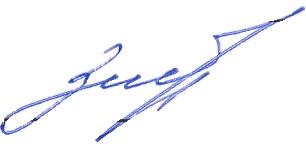 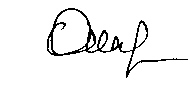 Секретарь заседания:      ______________________________      /Шабанова О.И./Дата проведения:17 июля 2018 г.Место проведения: РФ, г. Самара, ул. Лесная, д. 23Время проведения: 10:00 Присутствуют:Президент – Зиборов Андрей БорисовичЧлены Совета:Варков Юрий АлександровичНикулин Владимир ВикторовичРешетов Николай ПавловичСеренков Валерий ЮрьевичХаликов Магомед РаджабовичТелегин Евгений Юрьевич Приглашённые:Генеральный директор СРО СОЮЗ «Содружество строителей»                        Зимина Вероника ГригорьевнаЗаместитель генерального директора СРО СОЮЗ «Содружество строителей»   Евстигнеева Ирина ЕвгеньевнаНачальник методического отдела СРО СОЮЗ «Содружество строителей»    Шабанова Ольга Ивановна1.Приём юридических лиц, подавших заявление о вступлении в члены СРО СОЮЗ «Содружество строителей».2.О принятии решения об исключении из членов СОЮЗа.3.О возобновлении членства в СОЮЗе ООО «Строительная Компания Домострой».4.О награждении членов СОЮЗа Почётными грамотами и Благодарственными письмами СРО СОЮЗа «Содружество строителей»Вопрос № 1 повестки дня:Слушали:Приём юридических лиц, подавших заявление о вступлении в члены СРО СОЮЗ «Содружество строителей». Заместителя генерального директора Евстигнееву И.Е., которая доложила  о рассмотрении исполнительным органом СРО СОЮЗ «Содружество строителей» 6 заявлений о вступлении в члены СРО СОЮЗ «Содружество строителей» от следующих юридических лиц, представивших необходимый пакет документов:1. Общество с ограниченной ответственностью «СТРОЙГАРАНТ» (ИНН 6315016245)2. Общество с ограниченной ответственностью «Специализированный Застройщик КапиталСтрой» (ИНН 6312181191)3. Общество с ограниченной ответственностью «Акватехник Плюс» (ИНН 6324069204)4. Общество с ограниченной ответственностью «ЭВРИКА-Т» (ИНН 6321155173)5. Общество с ограниченной ответственностью «НТЦ-Т» (ИНН 6324076392)6. Общество с ограниченной ответственностью «Светотехническая компания Лайт Проф Поволжье» (ИНН 6324049575)Формулировка решения по вопросу № 1 повестки:По результатам обсуждения Советом принято решение:Принять в члены СРО СОЮЗ «Содружество строителей» с выдачей Уведомления о принятом решении следующие юридические лица:1. Общество с ограниченной ответственностью «СТРОЙГАРАНТ» (ИНН 6315016245)Итоги голосования:«За»– 7 голосов; «Против»– нет; «Воздержался» – нет.  Решение принято единогласно.2 Общество с ограниченной ответственностью «Специализированный Застройщик КапиталСтрой» (ИНН 6312181191)Итоги голосования:«За»– 7 голосов; «Против»– нет; «Воздержался» – нет.  Решение принято единогласно.3. Общество с ограниченной ответственностью «Акватехник Плюс» (ИНН 6324069204)Итоги голосования:«За»– 7 голосов; «Против»– нет; «Воздержался» – нет.  Решение принято единогласно.4. Общество с ограниченной ответственностью «ЭВРИКА-Т» (ИНН 6321155173)Итоги голосования:«За»– 7 голосов; «Против»– нет; «Воздержался» – нет.  Решение принято единогласно.5. Общество с ограниченной ответственностью «НТЦ-Т» (ИНН 6324076392)Итоги голосования:«За»– 7 голосов; «Против»– нет; «Воздержался» – нет.  Решение принято единогласно.6. Общество с ограниченной ответственностью ««Светотехническая компания Лайт Проф Поволжье» (ИНН 6324049575)Итоги голосования:«За»– 7 голосов; «Против»– нет; «Воздержался» – нет.  Решение принято единогласно.7. В соответствие с Положением о членстве в Саморегулируемой организации СОЮЗе «Содружество строителей», в том числе о требованиях к членам  саморегулируемой организации, о размере, порядке расчета и уплаты вступительного взноса, членских взносов данное решение  вступает в силу со дня уплаты в полном объеме взноса (взносов) в компенсационный фонд (компенсационные фонды) СРО, а также вступительного взноса в саморегулируемую  организацию  при условии их уплаты в течение семи рабочих дней со дня получения Уведомления.Итоги голосования:«За»– 7 голосов; «Против»– нет; «Воздержался» – нет.  Решение принято единогласно.8. В соответствии с решением, принятым Общим собранием от 24 мая 2017 г. № 2/17 о страховании компенсационных фондов, «Положением о страховании членами Саморегулируемой организации СОЮЗа «Содружество строителей» риска гражданской  ответственности, которая может наступить  в случае причинения вреда вследствие недостатков работ, которые оказывают влияние на безопасность объектов капитального строительства», указанные организации в течении семи рабочих дней должны заключить договора страхования гражданской ответственности.Итоги голосования:«За»– 7 голосов; «Против»– нет; «Воздержался» – нет.  Решение принято единогласно.Вопрос № 2 повестки дня:О принятии решения об исключении из членов СОЮЗа.Слушали:Заместителя генерального директора Евстигнееву И.Е., которая доложила, что в Совет СОЮЗа поступили Рекомендации дисциплинарной комиссии СОЮЗа о применении в соответствии с п. 3.2.2. Положения Об утверждении мер  дисциплинарного воздействия,  порядка и оснований их применений, порядка рассмотрения дел Саморегулируемой организации СОЮЗом «Содружество строителей» меры дисциплинарного воздействия - исключение из членов саморегулируемой организации в отношении членов СОЮЗа: 1. Общество с ограниченной ответственностью «Ремонтно-строительная фирма ТЕМП» (ИНН 6367361115, Свидетельство  о членстве № СС-СЧ-6367361115-712-12, Рекомендация дисциплинарной комиссии от 12.07.2018 г.) 2. Общество с ограниченной ответственностью СК «ЭНЕРГАРД» (ИНН 6315657591, Свидетельство  о членстве № СС-СЧ-6315657591-894-16, Рекомендация дисциплинарной комиссии от 12.07.2018 г.)Слушали:Формулировка решения по вопросу № 2 повестки:Президента Зиборова А.Б., члена Совета Решетов Н.П.По результатам обсуждения Советом принято решение: В соответствии с п. 2.1.5. Положения Об утверждении мер  дисциплинарного воздействия,  порядка и оснований их применений, порядка рассмотрения дел Саморегулируемой организации СОЮЗом «Содружество строителей», п. 2.3.4. Положения о коллегиальном органе управления - о Совете Саморегулируемой организации СОЮЗА  «Содружество строителей»,  и на основании Рекомендаций дисциплинарной комиссии от 12.07.2018 г.:1. ИСКЛЮЧИТЬ из членов СРО СОЮЗ «Содружество строителей»
с 17 июля 2018г. Общество с ограниченной ответственностью «Ремонтно-строительная фирма ТЕМП» (ИНН 6367361115)Итоги голосования: «За»– 7 голосов; «Против»–нет; «Воздержался»–нет.Решение принято единогласно.2. ИСКЛЮЧИТЬ из членов СРО СОЮЗ «Содружество строителей»
с 17 июля 2018г. Общество с ограниченной ответственностью СК «ЭНЕРГАРД» (ИНН 6315657591)Итоги голосования: «За»– 7 голосов; «Против»–нет; «Воздержался»–нет.Решение принято единогласно.3. Поручить заместителю генерального директора Евстигнеевой И.Е. уведомить о принятом решении в отношении членов СОЮЗа ООО «Ремонтно-строительная фирма ТЕМП» (ИНН 6367361115), ООО СК «ЭНЕРГАРД» (ИНН 6315657591):- Ассоциацию «Общероссийская негосударственная некоммерческая организация – общероссийское отраслевое объединение работодателей «Национальное объединение саморегулируемых организаций, основанных на членстве лиц, осуществляющих строительство».Итоги голосования: «За»– 7 голосов; «Против»–нет; «Воздержался»–нет.    Решение принято единогласно.Вопрос № 3 повестки дня:О возобновлении членства в СРО СОЮЗе «Содружество строителей» ООО «Строительная Компания Домострой».Слушали:Евстигнееву И.Е., которая доложила, что в Совет СОЮЗа поступило Заявление от ООО «Строительная Компания Домострой» (ИНН 6315625825) на возобновление членства в СРО СОЮЗе «Содружество строителей»  (Свидетельство № СС-СЧ-6315625825-740-13 от 08.11.2013г.) на основании представленных документов и Определения Арбитражного суда Самарской области от 25 мая 2018г. Слушали:Президента Зиборова А.Б., члена Совета Никулина В.В.Формулировка решения по вопросу № 3 повестки:По результатам обсуждения на основании представленных документов и Определения Арбитражного суда Самарской области от 25 мая 2018г. Советом принято решение:Возобновить членство в СРО СОЮЗе «Содружество строителей» ООО «Строительная Компания Домострой» (ИНН 6315625825) с правом осуществления строительства, реконструкции, капитального ремонта объектов капитального строительства.Итоги голосования: «За»– 7 голосов; «Против»–нет; «Воздержался»–нет.Решение принято единогласно.Вопрос № 4 повестки дня:Слушали:Слушали:Слушали:Формулировка решения по вопросу № 4 повестки:О награждении членов СОЮЗа Почётными грамотами и Благодарственными письмами СРО СОЮЗа «Содружество строителей»Начальника методического отдела Шабанову О.И.,  которая доложила, что в Совет СОЮЗа поступили Ходатайства о награждении  организаций и  сотрудников членов СОЮЗа. К Ходатайствам представлены необходимые документы в соответствии с Положением о награждении членов Саморегулируемой организации СОЮЗ «Содружество строителей» СС-СРО-П-02-12-2015-03  Зимину В.Г., которая предложила  награждить Благодарственными письмами  членов СОЮЗа за надлежащее  соблюдение стандартов и правил СОЮЗа,  руководителей организаций – членов СОЮЗа за активную деятельность и достойный вклад в развитие СОЮЗа.Президента Зиборова А.Б., членов Совета  Варкова Ю.А., Телегина И.Д.По результатам обсуждения Советом принято решение:В соответствии  с  «Положением о награждении членов  Саморегулируемой организации СОЮЗа «Содружество строителей» СС-СРО-П-02-12-2015-03  НАГРАДИТЬ:1. ПОЧЕТНОЙ ГРАМОТОЙ1.1. За высокое качество осуществления деятельности по выполнению работ по строительству объектов капитального строительства  и в связи с Днём Строителя:1.2. За высокое качество осуществления деятельности по выполнению работ по подготовке проектной документации объектов капитального строительства                                               и в связи с юбилейными датами:2. БЛАГОДАРСТВЕННЫМ ПИСЬМОМ2.1. За надлежащее соблюдение стандартов и правил СОЮЗа                                                             и в связи с Днём Строителя: